Interaction Design	2Requirements Analysis & Development	2Gathering and Analysing Data	4Data Collection Techniques	4Data Analysis and Interpretation	6Design Process and Prototyping	6Participatory Design (User-Centred Design):	6Task Analysis and Modelling	7Task Model	8Task Flow Diagrams	8Principles of Good Design	8Design Principles	8Shneiderman’s Golden Rules for Interface Design	9Cognitive Aspects for Design	9Model Human Processor	9Memory	10Gestalt Psychology	12Visual Perception	12Rule Based Evaluation	13GOMS and KLM	13Fitts’ Law	14Hicks Law	15Heuristic Evaluation	15Cognitive Walkthrough	17Interaction DesignRequirements Analysis & DevelopmentIdea of interaction design is iterative user-centred design and development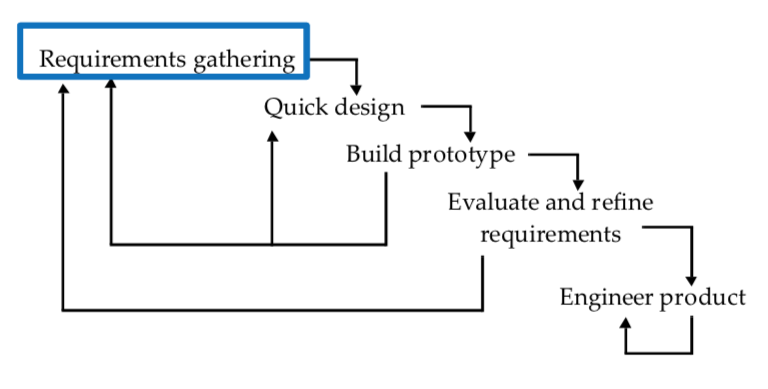 Requirements arise from understanding the users’ needs – establishing what is needed and what the system should accomplish.Why?Things can go wrongAmbiguous specification from customerDesigner misinterpretationDefine requirements is where failure most often occursFailure at this stage is expensive and time-consuming to fixWhat?Requirement: What or how software should performAims:(1) Identifying Needs: Understand as much as possible about users, task, context(2) Establishing Requirements: Produce a stable set of requirementsActivities (Iterative):Data gatheringData analysisDefining requirementsTypesFunctional Requirements: What the system should doNon-functional Requirements: What are constraints on the systemData requirementsWhere is it coming from?What kinds of data?How will they be stored?How long will it persist?How accurate will the stored data be?Which data representations are needed?Environmental requirementsPhysicalSocialOrganisationalTechnicalUser characteristicsDemographicsICT related abilitiesPhysical and mental disabilitiesPreferences Usability goals and user experience goalsUsability: effectiveness, efficiency, safety, utility, learnability, memorabilityExperience: enjoyable, entertaining, aesthetically pleasing, motivatingHow?Socio-technical modelsCUSTOM Stakeholder Analysis – identifying the stakeholder (anyone who is affected by the success or failure if the system).Stakeholder definitionThose who interact directly with the productThose who manage direct usersThose who receive output from the productThose who make the purchasing decisionThose who user competitor’s productsPrimary – people who use the system (frequent, hands-on)Secondary – people who produce input for the system, or receive output from the systemTertiary – people who are affected by the system’s introduction, or will influence its purchaseFacilitating – people involved in the system’s design, development and maintenanceRequirements Development – understand the stakeholdersAims – what does the stakeholder have to achieve, and how is success measuredSources of satisfaction – sources of satisfaction, dissatisfaction and stress for a stakeholderKnowledge and skills – what knowledge and skills does the stakeholder have?Attitudes to work – what is the stakeholder’s attitude towards work and computer technology?Work-group attributes – any attitudes that affects the acceptability of the product to the stakeholder?Nature of activities – characteristics of the stakeholder’s task in terms of (1) frequency, (2) fragmentation, (3) choice of actionsResponsibility – any specific issues related to (1) responsibility, (2) security, (3) privacyWorking conditions – typical conditions in which the stakeholder is working?Soft Systems Methodology (SSM)Considering the organisation as a whole – stakeholders and technology are components of the larger context. The learning and appreciation of the problem situation rather than in order to solve a problem.Three elements:(1) Rich picture – detailed description of the problem situationWho are stakeholders?What groups?What tasks?UsingInterviewsObservation of work practisesInteractive approaches(2) Root definitions – stakeholder perceptionsMoves focus of analysis from the real-world situation to definitions of what stakeholders perceive the activities that are taking placeCATWOEClients – people who benefit or accept output from systemActors – stakeholders who perform activitiesTransformations – what changes lead to things changing in the environmentWorld View – how the system is perceived by a clientOwner – who the system belongs toEnvironment – what factors influence the system(3) Conceptual Model – constructed with the details of what the system has to do to meet the root definitionsUsing transformation – (1) what is achieved and (2) how. They are listed hierarchically. Gathering and Analysing DataAim: Collect (1) sufficient, (2) relevant and (3) appropriate data – stable set of requirements. Data Collection TechniquesObservationDirect Observation in the field – seeing how problem is currently solved – whilst talking to the usersIndirect Observation – trying to emulate the same process – asking user to talk about what they are doing.While clearly realistic settings, it is difficult to set up and intrusive.Interviews(1) Unstructured (open questions), (2) Structured (closed questions), (3) Semi-structured (open and closed questions)Useful to identify user’s subjective opinionsDeciding questions, things to avoid:Long questionsCompound questionsComplex jargonLeading questionsUnconscious biasesCan also use propsFocus GroupsUsed to identify conflicts in terminology or expectation from different groups.Need to select participants to represent well the target usersCard SortingSorting cards into groups – interactive processProvides:TerminologyRelationshipCategoriesThree types:Open Card Sorting – no pre-stablished groupingsClosed card sorting – there is a pre-established groupingHybrid – some combination of the twoQuestionnairesIn order to elicit some specific informationGetting answers to specific questions from large dispersed group of peopleQualitative or quantitative data – use with other techniquesTypes of questions:Open Questions – respondent free to write whatever they wantClosed Questions – respondent selects answers from a set of presented possibilitiesSimple checklistMulti-point rating scaleRanked orderThings to remember(1) Question order important(2) Need different versions for different populations(3) Clear instructions needed(4) Avoid long questionnaires – or have shorter version(5) Decide whether phrases all positive, all negative or mixed.(6) Clear purpose of study(7) Anonymity is important(8) Incentive(9) 40% response rate good, 20% acceptableStudying DocumentationGood source of data about steps (and regulations) written down in manualsResearching similar productsWeb analyticsFocus on number of web visitors and page viewsChoosing Techniques:TimeDetailRiskRequired knowledgeKind of taskNeed to involve all stakeholder groups – more than one representative from eachSupport process with prototypes and task descriptionsBalance functional and non-functional requirementsData Analysis and InterpretationQuantitative AnalysisNumerical methods – averages, percentagesCard Sorting analysisLooking for commonalities of groupsFor small projects simply looking worksFor larger projects – cluster analysisSimilarity Rating – add up times two cards appear together and divide by number of groupsQualitative AnalysisExpresses nature of elementsRepresented as themes, patterns, storiesLooking for critical incidentsTheoretical Frameworks – basing data analysis around theoretical frameworks provides further insightGrounded TheoryDistributed CognitionActivity TheoryThematic AnalysisDesign Process and PrototypingAim: How to optimise the user’s interaction such that it supports and extends the user’s activities in a useful, efficient and usable way.Participatory Design (User-Centred Design): Has the idea that the users are experts on their work situation – has three ideas:Work FocussedDesign concentrates on improving the workers’ environment, rather than requirementsCollaborativeDesigners and users collaborate at every step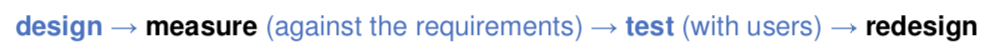 Conceptual Design – abstractly describes the system’s intended behaviourPhysical Design – addresses specific, concrete layout and design issuesInteractive prototypes – allow the users to interact with the designsPipeline:BrainstormingConcept development – high level description of how a system is organised and operates. It allows designers to straighten out their thinking before they start laying out their widgets.What is the driving concept or metaphor behind the design – need one concept to make a coherent design Moodboard is a type of collage consisting of images, text and samples of object in a composition of the choice of the creator.PrototypingWhy?Explore a design space through multiple iterationsDemo versions to users (get more objective feedback)Develop designs – ‘thinking through making’. Identify the most important featuresChoose between alternativesWhat?Technical aspects, with workflows working and there being the screen layouts and information displays existing.Describe the look-and-feelLow fidelityRough designs – consideration of user useProblems identified from trouble users have as they walk through the systemTypesPaperVideoForm modelWireframeStoryboardingShows a rough idea of user’s activities – presented as a sequential storylineHelps user communicate with designers – what they do and how they do itWorkshopsPersonas: Used to capture a set of user characteristics – not real people but synthesised from real users. Brought to life with a name, characteristics, goals, personal backgroundWorkshops:Provide a forum for discussion where designers and users can ask each other about their perspectives.Generally used to fill in gaps of understanding about the situationTask Analysis and ModellingWhat? Hierarchical composition of knowledge – HTA (Hierarchical Task Analysis).Why? Understand how people currently perform work – and use it to inform design. The system will fail if it (1) doesn’t do what the users want and (2) is inappropriate for the user.How? First identify (1) goals, then (2) the actions to meet the goals and (3) the sequential dependencies.Task ModelTask Decomposition (how is this task done)Decompose the high-level tasks and break them down into their constituent subtasks.At a lower level show the task flows, decision processes and screen layouts.Show sequencing from left to rightConsistencyChecking tasks are broken down to the same level of sub-tasks.IssuesDoes not scale wellDoes not allow forOverlapping tasksInterruptionsLearningCommunicationTends to concentrate on how things are already doneTask Flow DiagramsDocuments the details of specific tasks (serves to identify problems) – not only show the specific details of current work processes but may also highlight areas:Where task processes are poorly understoodWhere task processes are carried out differently by different staffWhere task processes are inconsistent with higher level task structurePrinciples of Good DesignWe are concerned with the usability of the interfaces – refers to (1) how well users can learn and use a product to achieve their goals and (2) how satisfied they are with that process.Important Questions:How easily to determine the function of the interface?How easily to tell what actions are possible?How to determine mapping from intent to physical movement?How easy to perform the action?How to tell what state the system is in?Design PrinciplesThese are generalised abstractions for thinking about different aspects of design – they are the do’s and don’ts of interaction design. They are derived from a mix of theory-based knowledge, experience and common-sense.Common Design PrinciplesVisibility - be able to work everything outFeedback – sending information back to the user about what has been doneConstraints – restricting the possible actions that can be performed, helping prevent users from selecting incorrect optionsConsistency – interface to have similar operations and use similar elements for similar tasksInternal Consistency – operations behave the same within an applicationExternal Consistency – designing operations to be the same across applications and devicesAffordances – refers to an attribute of an object that allows people to know how to use them. Norman (1998) used the term to discuss the design of everyday objects – since then popularised in interaction design to discuss how to design interface objectsInterfaces are better conceptualised as perceived affordances – learned conventions of arbitrary mappings between action and effect at the interface.Shneiderman’s Golden Rules for Interface DesignConsistency – consistency in the way the system looks and worksTerminologyAesthetics – consistent colour codes, layout, fonts, across windowsSymbolsResponse – respond to input in the same way every timeUniversal Usability – allow frequent users to develop a clear idea of how the system works and lets them work faster – shortcuts, toolbars, hotkeysInformative Feedback – for every user actions, there should be some feedback from the systems. For frequent and minor actions, the response can be modest, but for major actions, response should be more substantial.Dialogs with closure – design interactions should have a beginning, middle and endPrevent errors – design system so users cannot make a serious errorIf they do make an error, the system must be able to detect it and offer easy to understand instructions for recoveryReversal of actions – actions must be reversibleUser In control – let the user ‘feel’ / be in control of the system at all times Reduce short term memory – keep complexity low (ensure humans don’t need to remember too much)Cognitive Aspects for Design	Aim is to understand the concept and worldview of the user in order to design an interface for the system. We can user a model to understand how the user thinks and therefore make predictions.Model Human ProcessorIdea is there are three subsystems:PerceptualCognitiveMotor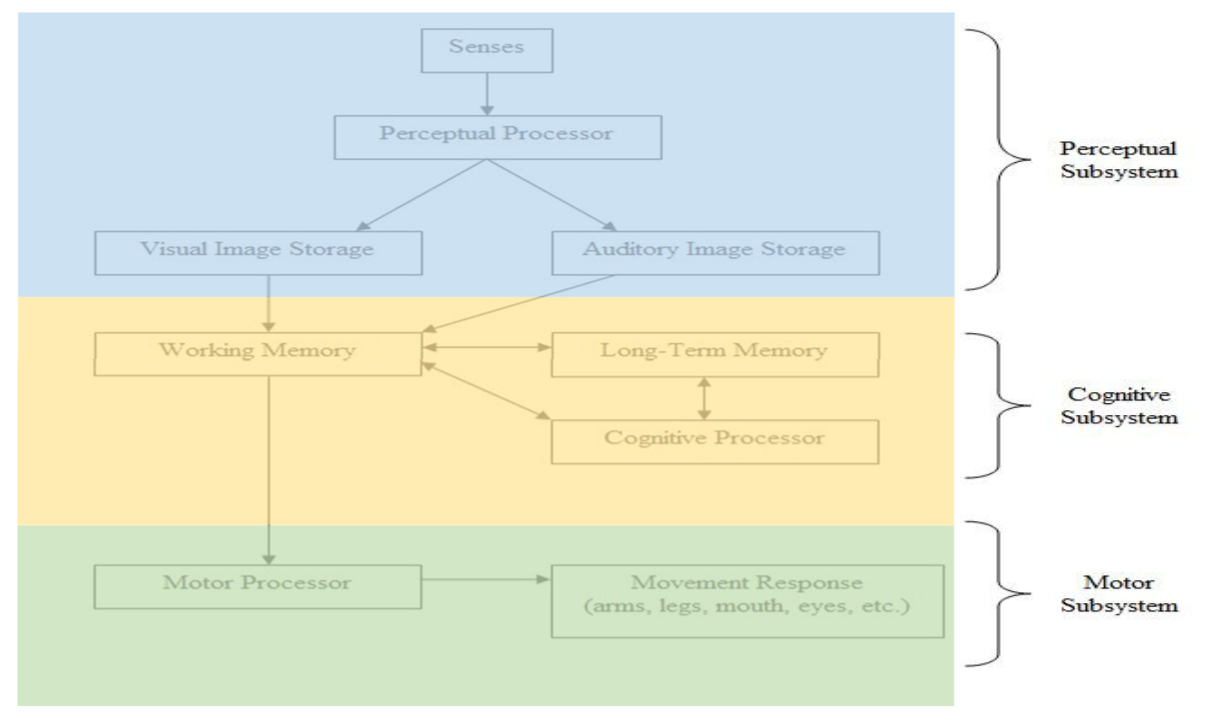 Perceptual Subsystem: Information is received, and responses are given via a number of channelsInput ChannelsVisualAuditoryHapticOutput ChannelsMovementAlso, information is stored in memorySensory Working (short-term) memoryLong-term memoryCognitive Subsystem: Information is processed and meaning appliedMovement Subsystem: Motor processor leads to movement responseProcessor Cycle Time:Each processor has a cycle timeTp = 100msTc = 70msTm = 70msThis allows a system designer to predict the time taken by a person to complete a task – determining the time of each operationMemoryThe Core Cognitive Aspects are:Perception and RecognitionMemoryReading, speaking and listeningProblem-solving, planning, reasoning and decision-making, learningThree types of memory: 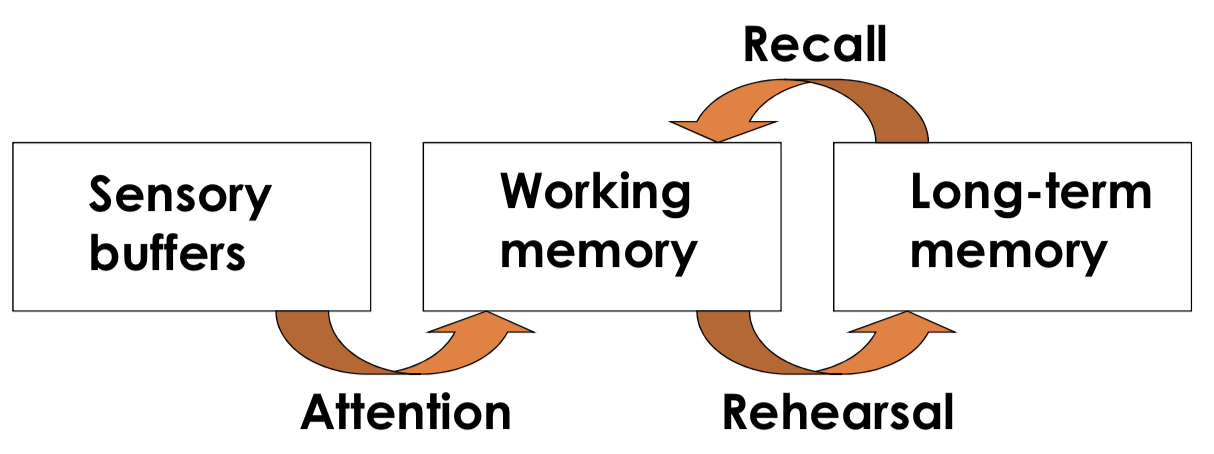 Sensory buffersBuffers from stimuli received through the senses – constantly overwritten by new informationInformation is quickly passed into more permanent memory store (working memory)By attention – concentration of the mind on one out of a number of competing stimuli or thoughtsDesign Implications: Cannot assume that because someone has seen or heard a particular message 5 seconds earlier, the person will remember it.Keep message displayed until no longer neededThen moves into working memory – where it will persist as long as 10 secondsShort-term memoryWorking memory can be accessed rapidly – 70msTransientLimited capacity – 7 ± 2 chunks of informationSTM constrained by number of chunks, not basic elements – therefore patterns can be useful as aids to memoryItems lost from memory if not rehearsedLong-term memoryPeople store meaning or knowledge in long-term memoryWhen people are recalling units of meaningful information they are placing items from LTM in an active state (working memory)Implications for DesignContext plays a major role in what people see and hearMind Set: Factors that we know and bring to a situation can have profound effect on usability of an interfaceGrouping: users will always automatically try to impose a structure on the displayStorage of Information:RehearsalInformation moves from STM to LTMTotal time hypothesisAmount retained proportional to rehearsal timeDistribution of practise effectOptimized by spreading learning over timeStructure, meaning and familiarityMakes information easier to rememberForgetting:DecayInformation is lost gradually but very slowlyInterferenceNew information replaces old – they may interfereMemory is selectiveAffected by emotion – can subconsciously choose to forgetRetrieval: RecallWhen you remember somethingRecognitionWhen presented with the item you are trying to rememberGestalt PsychologyGestalt Theory: Describes how the mind organises visual data – do not see things in isolation but as parts of a wholeGestalt Laws:Figure-ground relationship – group elements as either figures or ground – this affects legibilityProximity – group by distance or locationSimilarity – group by typeSymmetry – group by meaningContinuity – group by alignmentClosure – perceive shapes that are not thereVisual PerceptionVisual Perception is active – it blends sensation and knowledge – it is the active process of interpreting the information brought to the brain by the senses.We have lots of selective attention and perceptual expectancyReadingSeveral stages in the reading process:Visual pattern of word is perceivedThen decoded with reference to an internal representation of languageFinal stages of language processing include syntactic and semantic analysis and operate on phrases or sentences.Expectation: What we expect to see affects what we perceive reality to be.Colour: Perception of colour is determined by the physical context of the objectColour Schemes:Different colour schemes are different combinations of colours based on relationship to each otherMonochromaticDifferent tones of the same colourAnalogousBased on colours that are adjacent to each other on colour wheel.ComplementaryBased on colours that complementary to each other on the colour wheelTriadicBased on three colours equally spaced around the colour wheelAny design should have a colour schemeRule Based EvaluationGOMS and KLMGOMS is the idea of describing the users behaviour in terms of:GoalsOperators – perceptual, motor and cognitive actsMethods – procedure for using operators to accomplish goalsSelection rules – if several methods available for single goalGOMS Analysis checks that frequent goals can be achieved quickly (help us to compare different UI designs) – by making operator hierarchy. We also need to consider operator sequence – what order are operations done?How?Pick high level user goalWrite methods for reaching goals - subgoalsWrite methods for subgoals, etcUntil we reach operatorsOperators have specific execution time, therefore summing the execution times mean we get time to perform serial operators. There are a specific set of operators for keystroke level model (KLM):Keying – K0.2sPointing – P1.1sHoming – H – time taken for a user to move hand from keyboard to mouse, or vice versa0.4sMentally Preparing – M1.35sShould be placed in front of all Ks and in front of all Ps that selects commandsIf operator following an M is fully anticipated in the operator just previous to that M, then delete the M.If a string of MKs belong to a cognitive unit then delete all Ms but the firstNo M between chars of a delimiter and characterNo M before ‘enter’ at the endDon’t count any portion of an M that overlaps an R.Responding – R – time user must wait for a computer to respond to inputAny changes > 0.25s should have a response+:Gives qualitative and quantitative measuresModel explains the resultsLess work than user studyEasy to modify when UI revised-:Not as easy as other evaluation methodsTakes lots of time and effortOnly works for goal-directed tasksAssumes tasks expert performance without errorDoes not address several UI issuesFitts’ LawEstimate movement time to select a target on a computer display – robust model of human psychomotor behaviour developed in 1954. It enables the prediction of human movement and human motion based on rapid, aimed movement. Movement time is affected by the distance moved and the precision demanded by the size of the target – precision measured by the index of difficulty.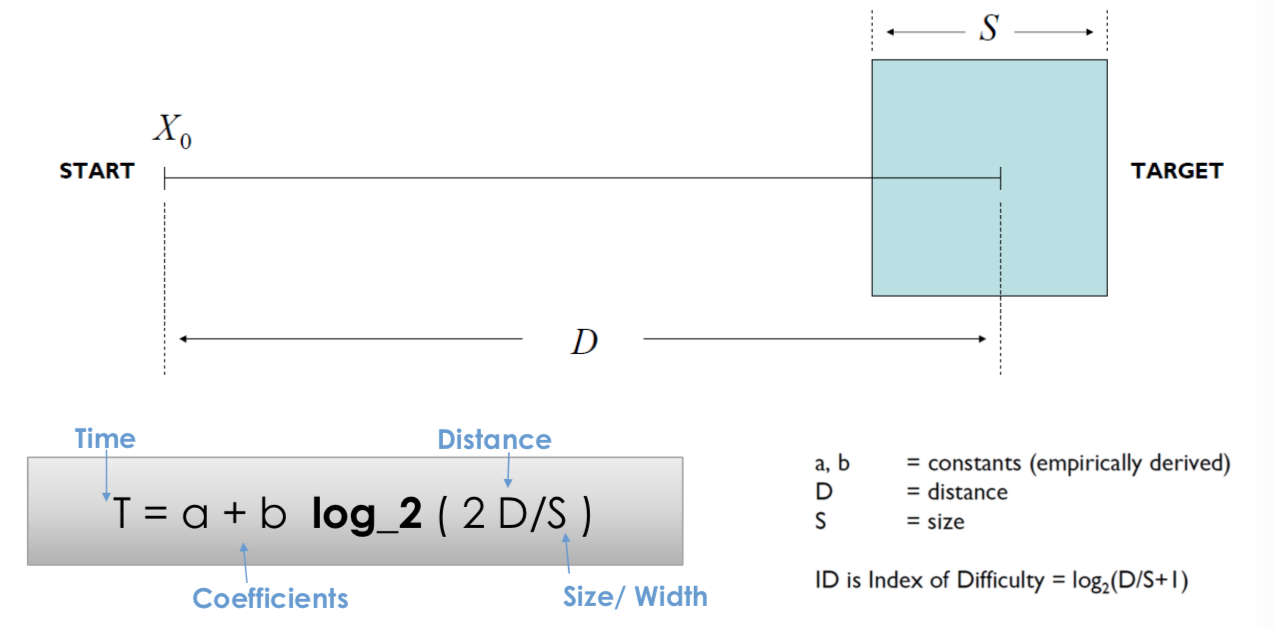 The model considers a well-rehearsed selection task – T increases as the target increases and T decreases as the size of the target increases. A and b are determined experimentally and are mostly dependent on the pointing device.Index of Difficulty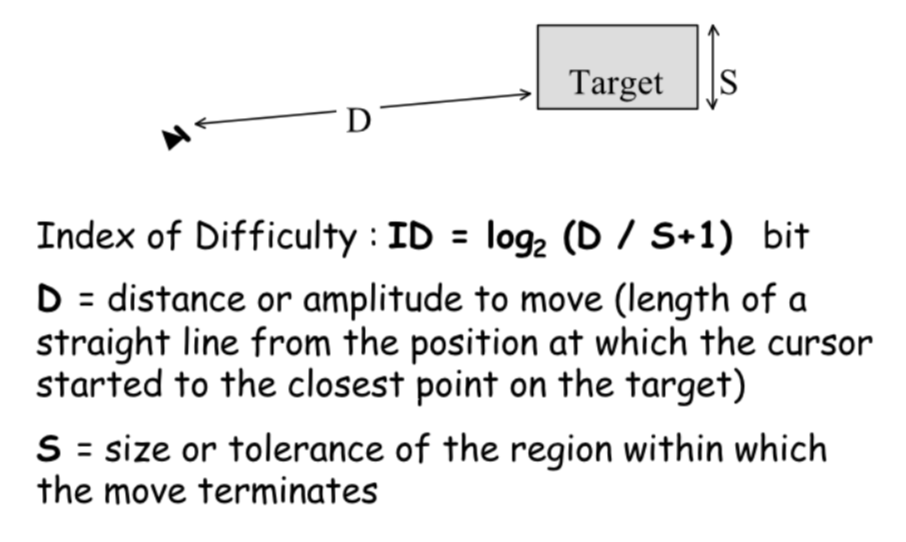 Applicability: Only applies to motions that are small relative to human body size and uninterrupted – one continuous motion.Hicks LawMethod to estimate time taken to make a selection decision – more choices -> longer time taken to come to a decision: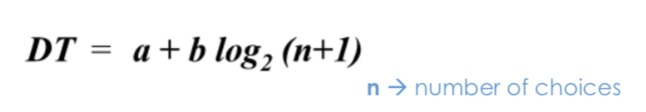 A and b are dependent on many conditions, including how the choices are presented and how used to the system the user is:If choices are presented in a confusing manner, both a and b increase. Habituation decreases bHeuristic EvaluationHelps us to find usability problems in a UI – sketches or a real thing. We utilise a small set of evaluators (they do not need to be real people), each of whom checks for compliance with usability principles – heuristics. At the end, the problems are compiled and used to inform the re-design.Visibility of System StatusKeep users informed as to what is going on within a reasonable timeMatch between system and real worldSpeak the users’ languageEnsure the terminology of your model meets their modelUser control and freedomIdea that the user model is not necessarily shared by the system modelNo modal dialogs – system-imposed view – the user should not be forced down fixed pathsTherefore, clearly marked exits - undoConsistency and standardsConsistency within (and between) applicationsError preventionRecognition rather than recallMinimise the user’s memory load – things should be easily visible and retrievableFlexibility and efficiency of useSupport frequent tasks with high cognitive loadAllow people to do the same job in multiple different ways depending on how people thinkMacros, keyboard shortcutsAesthetic and minimalist designDraw users focus to the main subject – keep information displayed on the application simpleCategorizingHelp users recognise and recover from errorsError messages in plain textPrecise solutionsHelp and documentationModal, contextual help section (list of concrete steps)Severity Ratings: Rating of how bad a problem something is in terms of: (1) frequency, (2) persistence, (3) impact:0 – do not agree that it is a usability problem1 – cosmetic problem2 – minor usability problem3 – major usability problem4 – usability catastrophePerforming Heuristic EvaluationPre-evaluation training – get evaluators up to speed on domain and scenarios usedEvaluate – evaluators individually use UI according to scenarios (twice: once for overview, once for detail)Collate resultsRate severityFeedback into design+:Cheap and quickEasy to learnFinds lots of problems-:Not task focusedNot using actual peopleNot rigorousCognitive WalkthroughCW is a task-centred evaluation, focussing on real, complete and representative tasks. The focus is on issues that users will have when they first use an interface, without training, therefore assesses learnability.Why?Question assumptions about what user thinkingIdentify missing / hard to find controlsFinding places with inadequate feedbackFinding issues with labels or promptsComparison to other techniquesSevere ProblemsSimilarContent-related problemsComparable for consistencyWorse for recurrenceScopeFinds more specific problemsDependencies:Description / prototype of the interfaceTask description for a representative taskComplete list of actions needed to complete the taskIdea of who the users will be and their experienceMethodologyDefine inputsWho are usersWhat are tasksWhat are action sequencesGet analysts – do not need to be actual usersCan also emulate a class of usersCan be generally done by a developerStep through action sequences for each taskWill users know what to do?Will users see how?Will users understand whether their actions are correct or not (is feedback good?)Record important informationUser knowledge before and afterSide issues and design changesCredible Success or Failure StoryDid they / would they have managed it?Revise UI-:Cannot evaluate every task the user will performEach task is evaluated separately – no cross-talk interactions are identifiedTherefore, task-free, user-centred method is required to be brought in to catch problems that CW may have missed.For example, heuristic evaluation